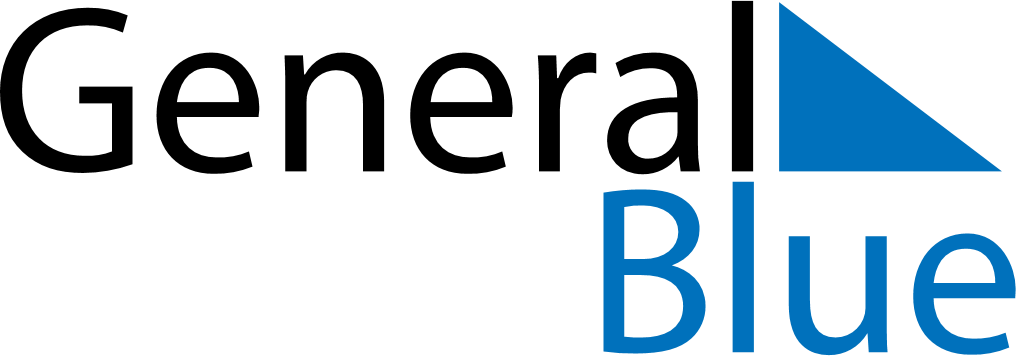 July 2024July 2024July 2024July 2024July 2024July 2024Puerto Natales, Region of Magallanes, ChilePuerto Natales, Region of Magallanes, ChilePuerto Natales, Region of Magallanes, ChilePuerto Natales, Region of Magallanes, ChilePuerto Natales, Region of Magallanes, ChilePuerto Natales, Region of Magallanes, ChileSunday Monday Tuesday Wednesday Thursday Friday Saturday 1 2 3 4 5 6 Sunrise: 9:57 AM Sunset: 5:49 PM Daylight: 7 hours and 52 minutes. Sunrise: 9:57 AM Sunset: 5:50 PM Daylight: 7 hours and 53 minutes. Sunrise: 9:57 AM Sunset: 5:51 PM Daylight: 7 hours and 54 minutes. Sunrise: 9:56 AM Sunset: 5:52 PM Daylight: 7 hours and 55 minutes. Sunrise: 9:56 AM Sunset: 5:52 PM Daylight: 7 hours and 56 minutes. Sunrise: 9:55 AM Sunset: 5:53 PM Daylight: 7 hours and 58 minutes. 7 8 9 10 11 12 13 Sunrise: 9:55 AM Sunset: 5:54 PM Daylight: 7 hours and 59 minutes. Sunrise: 9:54 AM Sunset: 5:55 PM Daylight: 8 hours and 1 minute. Sunrise: 9:53 AM Sunset: 5:56 PM Daylight: 8 hours and 2 minutes. Sunrise: 9:53 AM Sunset: 5:57 PM Daylight: 8 hours and 4 minutes. Sunrise: 9:52 AM Sunset: 5:58 PM Daylight: 8 hours and 6 minutes. Sunrise: 9:51 AM Sunset: 5:59 PM Daylight: 8 hours and 7 minutes. Sunrise: 9:50 AM Sunset: 6:00 PM Daylight: 8 hours and 9 minutes. 14 15 16 17 18 19 20 Sunrise: 9:50 AM Sunset: 6:01 PM Daylight: 8 hours and 11 minutes. Sunrise: 9:49 AM Sunset: 6:02 PM Daylight: 8 hours and 13 minutes. Sunrise: 9:48 AM Sunset: 6:04 PM Daylight: 8 hours and 16 minutes. Sunrise: 9:47 AM Sunset: 6:05 PM Daylight: 8 hours and 18 minutes. Sunrise: 9:46 AM Sunset: 6:06 PM Daylight: 8 hours and 20 minutes. Sunrise: 9:44 AM Sunset: 6:07 PM Daylight: 8 hours and 22 minutes. Sunrise: 9:43 AM Sunset: 6:09 PM Daylight: 8 hours and 25 minutes. 21 22 23 24 25 26 27 Sunrise: 9:42 AM Sunset: 6:10 PM Daylight: 8 hours and 27 minutes. Sunrise: 9:41 AM Sunset: 6:11 PM Daylight: 8 hours and 30 minutes. Sunrise: 9:40 AM Sunset: 6:12 PM Daylight: 8 hours and 32 minutes. Sunrise: 9:38 AM Sunset: 6:14 PM Daylight: 8 hours and 35 minutes. Sunrise: 9:37 AM Sunset: 6:15 PM Daylight: 8 hours and 38 minutes. Sunrise: 9:36 AM Sunset: 6:17 PM Daylight: 8 hours and 40 minutes. Sunrise: 9:34 AM Sunset: 6:18 PM Daylight: 8 hours and 43 minutes. 28 29 30 31 Sunrise: 9:33 AM Sunset: 6:19 PM Daylight: 8 hours and 46 minutes. Sunrise: 9:31 AM Sunset: 6:21 PM Daylight: 8 hours and 49 minutes. Sunrise: 9:30 AM Sunset: 6:22 PM Daylight: 8 hours and 52 minutes. Sunrise: 9:28 AM Sunset: 6:24 PM Daylight: 8 hours and 55 minutes. 